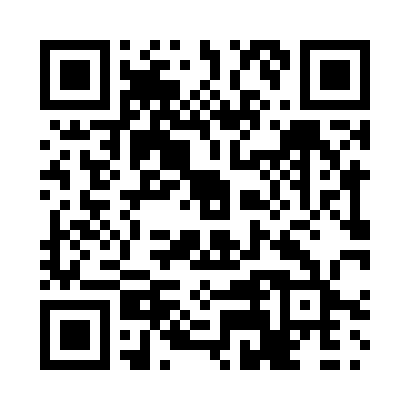 Prayer times for Arlington, Prince Edward Island, CanadaWed 1 May 2024 - Fri 31 May 2024High Latitude Method: Angle Based RulePrayer Calculation Method: Islamic Society of North AmericaAsar Calculation Method: HanafiPrayer times provided by https://www.salahtimes.comDateDayFajrSunriseDhuhrAsrMaghribIsha1Wed4:226:001:136:158:2610:052Thu4:205:591:136:168:2710:063Fri4:185:571:126:168:2810:084Sat4:165:561:126:178:3010:105Sun4:135:541:126:188:3110:126Mon4:115:531:126:198:3210:147Tue4:095:521:126:198:3410:168Wed4:075:501:126:208:3510:189Thu4:055:491:126:218:3610:2010Fri4:035:471:126:228:3710:2211Sat4:015:461:126:228:3910:2412Sun3:595:451:126:238:4010:2613Mon3:575:441:126:248:4110:2814Tue3:555:421:126:258:4210:3015Wed3:545:411:126:258:4410:3116Thu3:525:401:126:268:4510:3317Fri3:505:391:126:278:4610:3518Sat3:485:381:126:278:4710:3719Sun3:465:371:126:288:4810:3920Mon3:455:361:126:298:4910:4121Tue3:435:351:126:298:5010:4322Wed3:415:341:126:308:5210:4423Thu3:405:331:126:318:5310:4624Fri3:385:321:136:318:5410:4825Sat3:365:311:136:328:5510:5026Sun3:355:301:136:338:5610:5127Mon3:345:291:136:338:5710:5328Tue3:325:291:136:348:5810:5529Wed3:315:281:136:358:5910:5630Thu3:295:271:136:359:0010:5831Fri3:285:271:136:369:0110:59